GUÍA DE APRESICIÓN DE APRENDIZAJE LENGUAJE Y COMUNICACIÓN 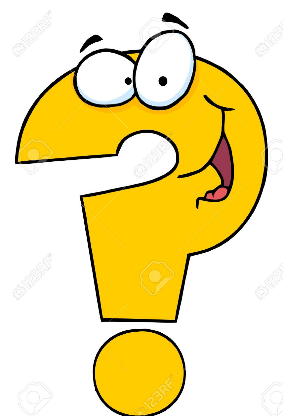 Hoy es __________________   _____ de ________ del año ________.(Día de la semana)      (nº)            (mes)               (nº del año)ACTIVIDAD   Lee con atención el siguiente texto.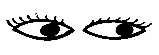 Lee atentamente las preguntas y marca una X la alternativa correcta.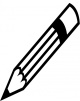 Lee atentamente el siguiente texto luego, responde a las preguntas.  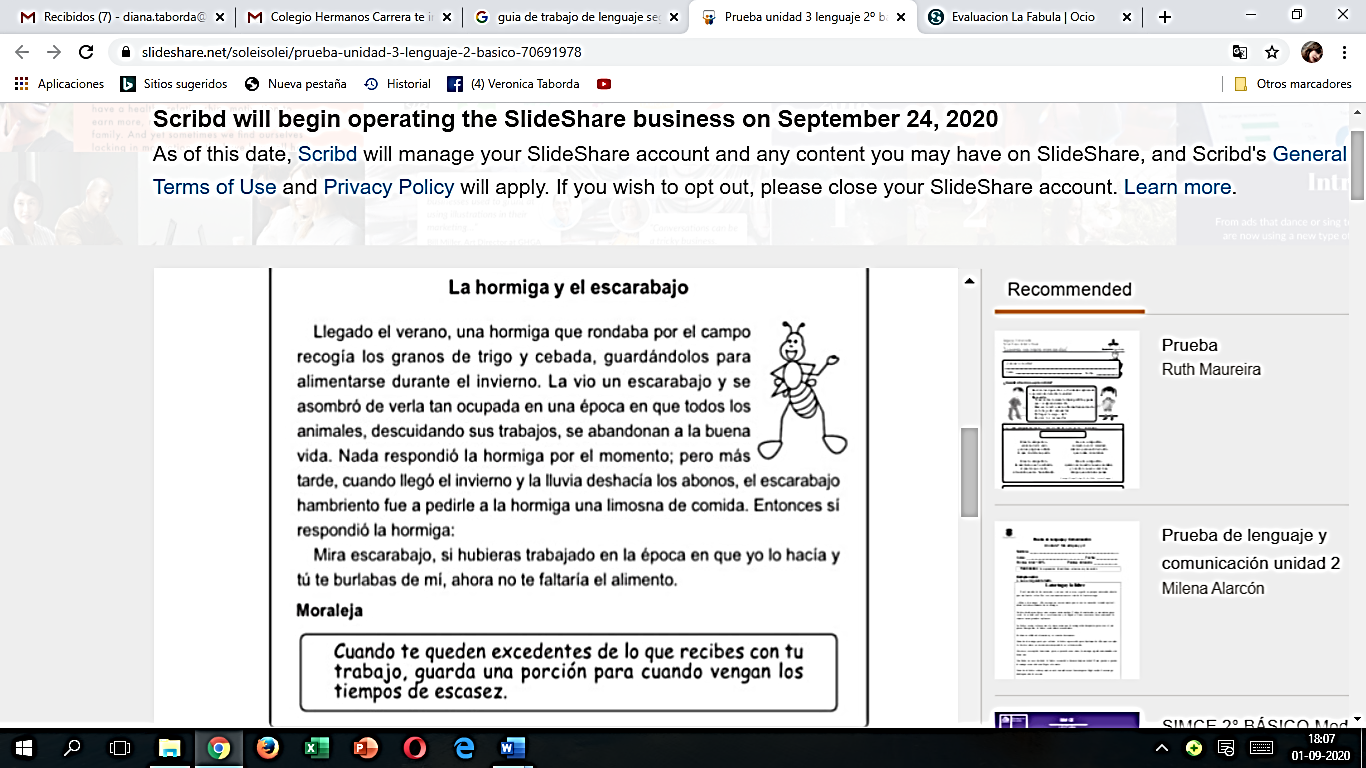 Lee atentamente las preguntas y marca una X la alternativa correcta.Observa atentamente las imágenes de la columna izquiera y escribe en el GÉNERO si corresponde a femenino o masculino y en NÚMERO si corresponde singular o plural.Lee las palabras de la columna izquierda y escribe en la columna derecha, una F si es FEMENINO o una M si es MASCULINO.Nombre:Curso: 2°A   Fecha: semana N° 23OBJETIVOS: ( OA 17)OBJETIVOS: ( OA 17)OBJETIVOS: ( OA 17)Contenidos:  Afiche, Fábula, género y número.Contenidos:  Afiche, Fábula, género y número.Contenidos:  Afiche, Fábula, género y número.Objetivo de la semana: Comprender dos textos, un afiche y una fábula, extrayendo información explicita e implícita. Identificar concordancia entre género y número.Objetivo de la semana: Comprender dos textos, un afiche y una fábula, extrayendo información explicita e implícita. Identificar concordancia entre género y número.Objetivo de la semana: Comprender dos textos, un afiche y una fábula, extrayendo información explicita e implícita. Identificar concordancia entre género y número.Habilidad: Comprender, identificar.Habilidad: Comprender, identificar.Habilidad: Comprender, identificar.¿Cómo se llama la obra de teatro?Localiza en el texto.a) La pérgola de las flores.b) Thumberlina.c) Anastacia.¿Qué tipo de texto leíste?a) Fábula.b) Cuento.c) Noticia.¿Cuántos domingos se dará la obra?Localiza en el texto.a) Domingos de Agosto.b) Domingos de Septiembre.c) Domingos de Julio.. Si quiero ir en las vacaciones de verano, ¿estarán dando la obra? ¿Cómo lo sabes?a) Sí.b) No.c) Puede ser.¿A qué público está dirigida principalmente esta obra? Localiza en el texto.a) Solo infantil.b) Todo Público.c) Sólo adultos.6. ¿Dónde podemos encontrar mayor información?Localiza en el texto.a)  Ir al teatro.b)  Página web.c)  En el afiche.7.¿A qué hora será la obra?Localiza en el texto.a) A las 12:00 hrs.b) A las 09:00 hrs.c) A las 17:00 hrs.8. ¿Para qué nos sirve la imagen del afiche?a) Para llamar la atención del lector.b) Para distraer al lector.c) Para fomentar la compra de la entrada.¿Qué tipo de texto acabas de leer?Cuento Fabula   Texto informativo ¿Qué es una moraleja?Una enseñanza Un ejemplo Un titulo¿Qué guardaba la hormiga para el invierno?Manzanas Granos de trigosNueces ¿Qué trabajos realizan las hormigas en el invierno?TejerJuntar alimento No trabajaban IMAGENGÉNEROFEMENINO/MASCULINONÚMEROSINGULAR/PLURAL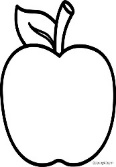 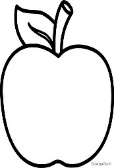 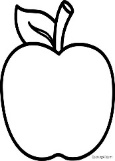 _________________________________________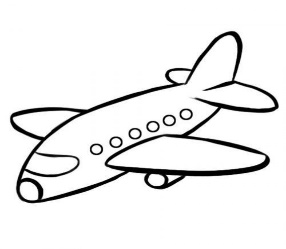 ________________________________________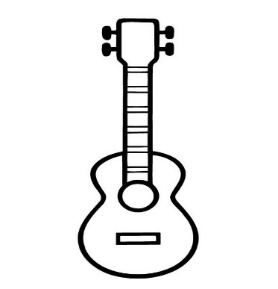 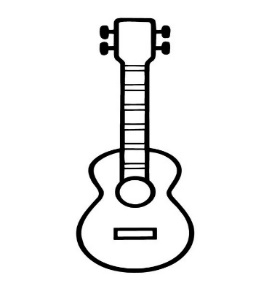 ________________________________________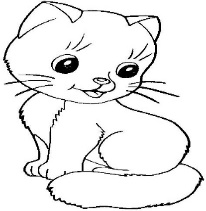 ________________________________________SUSTANTIVOSUSTANTIVOGÉNERO FEMENINO O MASCULINOgatogatoconejoconejoprofesorprofesorperroperroLuisLuisAntonioMarcela